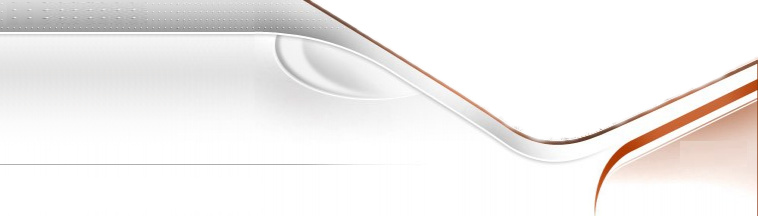 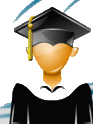 Examen  de préparation      Texte :Le code de la route        La route est un passage ouvert à la circulation des véhicules :( voitures, cars camions …).      Elle est aménagée par le code de la route qui se compose de plusieurs panneaux de signalisation. Ces panneaux sont placés à gauche et à droite de la route.        Les chauffeurs respectent le code de la route .il faut s’arrêter au feu rouge ou au  STOP .il faut ralentir devant une école. Le bon conducteur c’est celui qui ne cause pas des accidents. Il est toujours attentif.                                                                                                                                                                                                                                                          Texte adapté                                                                              	Questions 	Compréhension de l’écrit.6 pontsDe quoi parle ce texte ?Ecris devant la phrase « vrai » ou « faux »      Les chauffeurs ne respectent pas  le code de la route.      (…........)      Le bon conducteur ne cause pas des accidents.                 (………….)Qui est le bon conducteur ?      4- Décompose la phrase suivante en groupe ;      Les chauffeurs respectent le code de la route  5-Réécris la phrase suivante au temps qui convient.         Aujourd’hui, les chauffeurs respectent    le code de la route.                Demain, les chauffeurs ………….    le code de la route.                Hier     ,  les chauffeurs ………….    le code de la route.6-Réécris au féminin.         Le     bon        conducteur         respecte   le  code de la route.        …    ……..    …………..…     respecte  le code de la route.Expression écrite. 4pointsQuand tu sors de l’école, tu dois être attentif des voitures. Ecris quatre  phrases  pour dire Comment tu fais ? - utilise « je »/  des verbes au présent/  une phrase négative- aide-toi de la boite à outilsBONNE CHANCE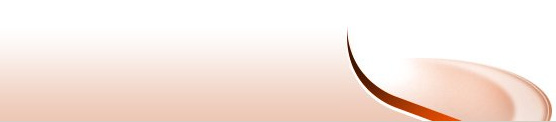  Sur  - à  -avant-   au  -dans-Traverser -	RegarderJouer    - marcher A gauche - A droiteLe passage protégé/ feu vertLa route/les voitures /le trottoir